Smlouva o odběru a čištění odpadních vod uzavřená dle zákona č. 89/2012 Sb., občanský zákoník, ve znění pozdějších předpisů,mezi smluvními stranamiZhotovitel:Objednatel:na straně druhé.1	Předmět smlouvyZhotovitel se touto smlouvou zavazuje k odběru a čištění procesní odpadní vody (OV) – v souladu s Integrovaným povolením Krajského úřadu Ústeckého kraje pro UNIPETROL RPA, s.r.o.  ve znění pozdějších dodatků.Objednatel se touto smlouvou zavazuje:dodávat OV v souladu s podmínkami dohodnutými v této smlouvě;řádně a včas platit za všechna plnění poskytovaná zhotovitelem dle této smlouvy.2   	Cena za předmět smlouvy2.1	Dle zákona č. 526/1990 Sb. o cenách je za předmět smlouvy stanovena smluvní cena OV ve výši uvedené v příloze B této smlouvy.3	Platební podmínky a fakturace3.1	Platební styk mezi zhotovitelem a objednatelem se uskutečňuje v tuzemské měně bezhotovostně na adresu bankovního spojení uvedeného na daňovém dokladu (faktuře).3.2	Fakturace bude prováděna jedenkrát měsíčně. Faktura, která bude plnit funkci účetního dokladu dle zákona č. 563/1991 Sb., o účetnictví, bude obsahovat náležitosti daňového dokladu podle zákona č. 235/2004 Sb., zákon o DPH. Zdanitelné plnění se ve smyslu zákona č. 235/2004  Sb., považuje za uskutečněné posledním dnem kalendářního měsíce.3.3	Faktura bude vystavena nejpozději do desátého (10.) pracovního dne následujícího po dni uskutečnění zdanitelného plnění a na adresu objednatele uvedenou na první (1.) straně této smlouvy, bude odeslána nejpozději třetí (3.) pracovní den po vystavení. 3.4	Objednatel se zavazuje uhradit fakturu obsahující stanovené údaje do dvaceti jedna (21) kalendářních dnů od data jejího vystavení. Tato povinnost je splněna dnem připsání fakturované částky na účet zhotovitele uvedený na faktuře. Připadne-li den splatnosti na den pracovního klidu nebo volna, je dnem splatnosti předcházející pracovní den.3.5	Případné námitky objednatele proti vyúčtování neopravňují k nezaplacení faktur. Námitky řeší zhotovitel bez zbytečných odkladů, a to nejpozději do třiceti (30) dnů od podání námitek a prokáží-li se námitky jako oprávněné, provede zhotovitel bezodkladně správné vyúčtování a vrácení příslušné částky dobropisem nebo vystaví vrubopis ve výši rozdílu mezi původní fakturou a finanční hodnotou dodané/odebrané užitkové vody. Splatnost dobropisu příp. vrubopisu je dvacet jedna (21) dní ode dne jeho vystavení.	3.6	Při prodlení objednatele s placením peněžitého závazku je zhotovitel oprávněn vyúčtovat objednateli úrok z prodlení. Úroková míra pro výpočet úroků z prodlení se sjednává ve výši dle platných právních předpisů ke dni prodlení.3.7	V případě opakovaného prodlení s úhradou faktury může zhotovitel požadovat plnění peněžitých závazků vyplývajících z této smlouvy formou záloh ve výši 100% předpokládaného měsíčního peněžitého závazku. Zálohová faktura bude objednateli odeslána do desátého (10.) kalendářního dne předcházejícího měsíce. Termín splatnosti zálohové faktury je dohodnut na první kalendářní den měsíce, v němž bude dodávka uskutečněna. Požadavek na zálohové placení je objednatel povinen přijmout.3.8	Bude-li objednatel v prodlení s platbou jakýchkoli splatných faktur vystavených zhotovitelem, je zhotovitel oprávněn zastavit úhrady svých případných závazků vůči objednateli a provést jednostranný zápočet plateb, bez nároku objednatele na úhradu úroků z prodlení.    3.9	Bankovní poplatky banky objednatele včetně nákladů a poplatků všech korespondenčních bank banky objednatele spojené s doručením platby ve prospěch zhotovitele hradí objednatel. Bankovní poplatky banky zhotovitele včetně nákladů a poplatků všech korespondenčních bank banky zhotovitele hradí zhotovitel. V případě, že vinou objednatele bude úhrada provedena na jiný bankovní účet, než je uveden na faktuře a z tohoto důvodu vzniknou zhotoviteli dodatečné náklady, budou tyto náklady přednostně uhrazeny z připsané částky. Zbývající částka bude považována za nesplacenou část původní pohledávky.3.10	Zhotovitel prohlašuje, že jeho bankovní účet uvedený na faktuře je účtem zveřejněným správcem daně způsobem umožňujícím dálkový přístup v souladu se zákonem o DPH. Zhotovitel prohlašuje, že ke dni podpisu této smlouvy není vůči němu správcem daně vydáno rozhodnutí o tom, že je nespolehlivým plátcem ve smyslu § 106a zákona o DPH, že takové řízení není vůči němu zahájeno ani vedeno a že u něho nejsou dány podmínky pro zahájení takového řízení. V případě, že se zhotovitel stane nespolehlivým plátcem ve smyslu zákona č. 235/2004 Sb., o dani z přidané hodnoty, souhlasí zhotovitel s tím, že objednatel bude hradit část faktur zhotovitele odpovídající výši DPH přímo na účet správce daně postupem dle § 109a zákona č. 235/2004 Sb., o dani z přidané hodnoty; základ daně bude uhrazen na účet zhotovitele.4	Reklamace4.1	Vzniknou-li chyby nebo omyly při fakturaci, mají objednatel i zhotovitel nárok na vyrovnání nesprávně vyfakturovaných částek. Objednatel uplatní reklamaci písemnou formou a to nejpozději do 3 měsíců od obdržení faktury.4.2  	Náležitosti reklamace:- reklamovaná faktura- důvod reklamace- podpis a razítko zástupce objednatele.4.3	Zhotovitel reklamaci přešetří a výsledek šetření oznámí objednateli ve lhůtě do třiceti (30) kalendářních dnů ode dne, kdy reklamaci obdržel. 4.4	Reklamace nemá odkladný účinek na den splatnosti reklamované faktury a její řádné zaplacení.5	Práva a povinnosti objednatele5.1	Objednatel je povinen:a)	 dodržovat kvalitu OV dle přílohy A;b)  zajistit, aby nedocházelo k úniku odpadních vod na úseku potrubního vedení     odpadních vod v majetku objednatele vedoucího nad pozemkem zhotovitele;c)  dodržovat smluvené platební podmínky;d) neprodleně písemně informovat zhotovitele o změnách v dodávkách OV a údajů    obsažených v této smlouvě.5.2	Objednatel je oprávněn:a)	bude doplněno6	Práva a povinnosti zhotovitele6.1	Zhotovitel je oprávněn pozastavit odběr OV:a)	dojde-li k překročení limitního obsahu ukazatelů znečištění OV      nebo mechanickému znečištění dle přílohy A;b) v případě neoprávněné dodávky OV;c) pokud je to nutné pro plynulé opětovné zprovoznění čistícího procesu;d) z důvodu prodlení s úhradou faktur vystavených zhotovitelem na objednatele;e)	při bezprostředním ohrožení života, zdraví nebo majetku osob a při likvidaci těchto stavů;f)	při provádění plánovaných oprav, rekonstrukcí, údržby a revizí zařízení čistírny odpadních vod;g)	v případech způsobených vyšší mocí, při stavech nouze nebo činnostech bezprostředně zamezujících jejich vzniku.6.2	Zhotovitel je povinen:odebírat OV za podmínek stanovených touto smlouvou;obnovit odběr OV neprodleně po odstranění příčin, které vedly k jeho přerušení;7	Neoprávněná dodávka OV7.1	Za neoprávněnou dodávku OV je považováno:a)	dodává-li objednatel OV bez smlouvy, případně v  rozporu s touto smlouvou (mimo případy, kdy smlouva nebyla uzavřena pro okolnosti na straně zhotovitele);b) dodávka OV při opakovaném neplnění smluvené platební povinnosti.7.2	Množství neoprávněně dodaných OV se stanoví:v případě neoprávněné dodávky dle odst. 7.1, písmeno a) této smlouvy podle: maximálního denního průtoku odpadních vod měřícím zařízením b)	v případě neoprávněné dodávky podle odst. 7.1, písmeno b) dle skutečně dodaného množství.7.3	V případě, že nebude možné zjistit dobu trvání neoprávněného dodávání OV, bude 	období neoprávněného dodávání OV uvažováno od data platnosti poslední změny přílohy A této smlouvy, maximálně však dvacet čtyři (24) měsíců.8	Sankce8.1	Za neoprávněnou dodávku OV podle článku 7 této smlouvy je objednatel povinen zaplatit zhotoviteli smluvní pokutu ve výši 30% finanční hodnoty neoprávné  dodávky  a to mimo ceny neoprávněně dodané OV.8.2	Smluvní pokutu je objednatel povinen zaplatit vedle případně vzniklých škod způsobených zhotoviteli neoprávněnou dodávkou. Zaplacení smluvní pokuty objednatelem nezbavuje zhotovitele práva na náhradu škody, která byla způsobena neoprávněnou dodávkou OV.8.3	Závazek zaplatit smluvní pokutu dle předcházejících ustanovení nevzniká, pokud porušení povinností některé ze smluvních stran bylo důsledkem působení okolnosti vylučující odpovědnost.8.4	Pokud některá ze smluvních stran odstoupí od této smlouvy, zůstává již vzniklé právo na zaplacení smluvní pokuty dle předcházejících ustanovení zachováno.9	Odpovědnost za škody9.1	Smluvní strana, která poruší kteroukoli povinnost vyplývající z této smlouvy, je povinna nahradit druhé smluvní straně škodu, kterou jí tímto svým porušením povinnosti vyplývající z této smlouvy způsobila.9.2	Smluvní strana, která se dopustila porušení povinnosti z této smlouvy, není povinna nahradit druhé smluvní straně škodu tím způsobenou, pokud prokáže, že takové porušení povinnosti bylo důsledkem působení okolnosti vylučující odpovědnost.9.3	Smluvní strany se dále výslovně zavazují, že pokud dojde k porušení kterékoli povinnosti z této smlouvy kteroukoli ze smluvních stran a v důsledku takového porušení povinnosti vznikne druhé smluvní straně nebo oběma smluvním stranám škoda, využijí veškerého úsilí a prostředků ke smírnému mimosoudnímu řešení náhrady škody. 9.4	Výše škody vzniklé zhotoviteli neoprávněnou dodávkou bude vypočtena vynásobením neoprávněně dodaného množství OV cenou za odběr a čištění OV, platnou v době uskutečnění neoprávněné dodávky.9.5	Pokud některá ze smluvních stran odstoupí od této smlouvy, zůstává právo na náhradu škody vzniklé v důsledku porušení povinnosti z této smlouvy zachováno.9.6	Neplnění odběru OV dle odstavců 6.1 a 16.1 této smlouvy není porušením smlouvy a zhotovitel nenese odpovědnost za případné tím způsobené škody.9.7	Smluvní strany vzájemně prohlašují, že uzavřely dostatečné pojištění majetku, především pro případ exploze nebo požáru a pojištění odpovědnosti. V případě potřeby je každá ze smluvních stran oprávněna požadovat po druhé smluvní straně předložení dokladu o pojištění, a druhá smluvní strana je povinna požadavku vyhovět.10	Vyšší moc10.1	Povinná smluvní strana není odpovědna za nesplnění závazku z této smlouvy, pokud toto nesplnění či prodlení bylo způsobeno překážkou, která nastala nezávisle na vůli povinné strany a bránila jí ve splnění její povinnosti, jestliže nelze nebo není možné rozumně předpokládat, že by povinná strana tuto překážku nebo její následky mohla odvrátit nebo překonat, a dále, že v době vzniku závazku tuto překážku nemohla reálně předvídat (dále jen „vyšší moc“). Odpovědnost za splnění závazku však nevylučuje překážka, která vznikla teprve v době, kdy povinná strana byla v prodlení s plněním své povinnosti, nebo vznikla z jejích hospodářských poměrů.10.2	Za vyšší moc se pro účely této smlouvy, pokud splňují předpoklady uvedené v předcházejícím odstavci, považují zejména:a)	přírodní katastrofy, požáry, zemětřesení, sesuvy půdy, povodně, vichřice nebo jiné atmosférické poruchy a jevy značného rozsahu nebob)	teroristické útoky, války, povstání, vzpoury, občanské nepokoje nebo stávky neboc)	rozhodnutí nebo normativní akty orgánů veřejné moci, regulace, omezení, zákazy nebo jiné zásahy státu, orgánů státní správy nebo samosprávy nebod)	havárie, výbuchy nebo jiné poškození čistícího zařízení zhotovitele. 10.3	Smluvní strana, která porušila, porušuje nebo předpokládá s ohledem na všechny známé skutečnosti, že poruší svojí povinnost z této smlouvy, a to v důsledku nastalé události vyšší moci, je povinna bezodkladně informovat o takovém porušení nebo události druhou smluvní stranu a vyvinout veškeré možné úsilí k odvrácení takové události nebo jejích následků a k jejich odstranění.  10.4	Neplnění z důvodu zásahu vyšší moci apod.Pro kterékoli období, ve kterém bude zhotovitel zproštěn povinnosti plnění svých závazků, vyplývajících z této smlouvy, z důvodu zásahu vyšší moci, platí následující ustanovení:a)	zhotovitel vynaloží veškeré úsilí na co nejrychlejší obnovení odběru a čištění OV objednatele,b)	v případě omezování odběru a čištění OV se zhotovitel zavazuje usilovat o zajištění rovnoměrného omezení odběru a čištění OV u všech objednatelů a objednatel se zavazuje takto rovnoměrné omezení dodávek respektovat.  11	Ochrana informací11.1	Smluvní strany vzájemně zavazují, že neuveřejní, nezpřístupní třetí osobě ani nepoužijí ve svůj prospěch nebo ve prospěch třetího v rozporu s touto smlouvou žádné informace obchodní, výrobní nebo technické povahy, které si navzájem zpřístupní v jakékoli formě přímo či nepřímo při plnění závazku z této smlouvy nebo v souvislosti s ním. Třetí stranou ve smyslu tohoto ustanovení se rozumějí i dceřiné společnosti v tuzemsku i zahraničí. Dále všem osobám, které se v rámci činnosti smluvní strany přímo či nepřímo seznámí s těmito údaji, informacemi a podklady od takové smluvní strany, uloží tato smluvní strana povinnost zachování mlčenlivosti, která obsahuje alespoň takové povinnosti, které přijímají smluvní strany v tomto odstavci.11.2	V případě porušení této povinnosti má smluvní strana, která se porušení dopustila, povinnost nahradit případnou škodu druhé smluvní straně. 11.3	Povinnost zachování mlčenlivosti zaniká po uplynutí pěti (5) let po ukončení účinnosti této smlouvy.11.4	Povinnost zachování mlčenlivosti neplatí, pokud se informace stala známou třetí osobě nebo veřejně dostupnou nikoli v důsledku porušení povinnosti k její ochraně smluvní stranou, které byla zpřístupněna, nebo pokud taková informace byla smluvní straně prokazatelně známa před uzavřením této smlouvy a nebyla získána v důsledku porušení povinnosti z jiné smlouvy nebo jiného právního úkonu nebo povinnosti stanovené právními předpisy, nebo pokud bude informace smluvní stranou, která jí poskytuje nebo zpřístupňuje, výslovně písemně označena jako nechráněná ve smyslu tohoto ustanovení.12	Spory a jejich řešení12.1	Vznikne-li po dobu platnosti této smlouvy mezi jejími stranami ve vztahu k této smlouvě jakýkoli spor, je kterákoli ze smluvních stran oprávněna písemně, doporučenou poštou, požádat druhou smluvní stranu o zahájení jednání za účelem smírného řešení sporu. Bude-li předložena písemná žádost o zahájení jednání za účelem smírného řešení sporu, jsou smluvní strany povinny zahájit taková jednání nejpozději do třiceti (30) kalendářních dnů od doručení takové žádosti. V pochybnostech se má za to, že žádost byla doručena třetí (3.) pracovní den po jejím odeslání.12.2	Nebudou-li jednání za účelem smírného řešení sporu zahájena do třiceti (30) dnů od doručení žádosti o jejich zahájení nebo nebude-li spor vyřešen písemnou dohodou do šedesáti (60) dnů od zahájení jednání, je kterákoli ze smluvních stran oprávněna podat návrh na zahájení řízení o vyřešení sporu k tomu příslušnému rozhodčímu soudu.12.3	Smluvní strany se dohodly, že případné spory vzniklé mezi nimi z právních vztahů založených touto smlouvou nebo v souvislosti s ní, budou rozhodovány před věcně a místně příslušnými obecnými soudy České republiky. 12.4	Smluvní strany tímto v souladu s ustanovením § 630 zákona 89/2012 Sb. (dále jen občanský zákoník) sjednávají prodloužení promlčecí lhůty veškerých práv vzniklých z této smlouvy na délku čtyř (4) let od okamžiku, kdy začne tato lhůta běžet, a že prodloužení promlčecí lhůty se vztahuje i na práva vzniklá odstoupením od této smlouvy. Ujednání o prodloužení promlčecí lhůty práv zhotovitele nelze oddělit od ujednání o prodloužení promlčecí lhůty práv objednatele.13	Ostatní ujednání13.1	Smluvní strany se vzájemně zavazují, že nepostoupí nebo nepřevedou práva nebo povinnosti vyplývající z této smlouvy bez předchozího písemného souhlasu druhé smluvní strany.13.2	Smluvní strany se dále zavazují, že se budou včas a v dostatečném rozsahu informovat o všech skutečnostech, které mohou mít vliv na tuto smlouvu, na plnění jejich povinností z této smlouvy, nebo které s právním vztahem touto smlouvou založeným jakkoli souvisí.13.3	Pokud se stane některé z ustanovení této smlouvy z jakéhokoli důvodu neplatné nebo neúčinné, zůstává platnost a účinnost ostatních ustanovení zachována a smluvní strany jsou povinny takové neplatné nebo neúčinné ustanovení nahradit ustanovením, které mu bude svým obsahem nejbližší tak, aby byl v maximální míře dosažen účel zamýšlený neplatným ustanovením.14	Komunikace14.1	Veškerá oznámení, jiná sdělení a veškerá korespondence, požadovaná nebo povolená touto smlouvou (rovněž veškeré návrhy dohod, dohody, výzvy, vzájemné informace, žádosti apod.), bude předkládána v písemné formě a bude se považovat za doručenou:-	doručením dané osobě proti podpisu;-	okamžikem, kdy odesílatel obdržel potvrzení o přenosu, pokud byla zaslána faxem nebo elektronickou poštou;-	doručením, pokud byla zaslána poštou nebo kurýrem. U doručování poštou platí, že bylo doručeno třetí pracovní den po odeslání;a to takovým adresátům anebo na takové adresy, jež uvede některá ze smluvních stran v oznámení doručeném ve smyslu podmínek a ustanovení tohoto odstavce. Smluvní strany určují následující adresy pro výše zmíněné účely:a)	ve věcech smluvníchb)	pro účely sdělování provozních a technických záležitostí14.2	Každé oznámení nebo jiné sdělení, jež bude doručeno osobně nebo poštou výše popsaným způsobem, bude pro všechny účely považováno za správně předané, zaslané, odeslané, přijaté nebo doručené ke dni, kdy oznámení bylo doručeno adresátovi (se zpáteční potvrzenkou, potvrzením o doručení, místopřísežným prohlášením doručovatele), anebo se oznámení považuje za doručené v takovém okamžiku, kdy je doručení adresátem odmítnuto. Odstavec 16.3 této smlouvy není tímto odstavcem dotčen.15	Platnost a účinnost smlouvy15.1	Smluvní strany shodně prohlašují, že od …………..byla vedena jednání o uzavření písemné smlouvy, přičemž  objednatel dodával a zhotovitel odebíral a čistil OV a to na základě podmínek, sjednaných mezi stranami v předchozí neformální ústní dohodě, které jsou shodné s podmínkami sjednanými v této smlouvě. Tato smlouva ode dne jejího uzavření výše specifikovanou ústní dohodu v celém rozsahu nahrazuje. 15.2	Tato smlouva nabývá platnosti dnem jejího podepsání oběma smluvními stranami, účinná je od …………..a je uzavírána na dobu 4 a půl roku od data zahájení dodávky odpadních vod k čištění zhotoviteli tj. pro zkušební provoz (6 měsíců) a pro trvalý provoz (4 roky).15.4	Smlouva může být, s výjimkou jednostranného ukončení dle článku 16 a případů stanovených právním předpisem, ukončena dohodou smluvních stran nebo výpovědí. Návrh dohody nebo výpovědi musí mít písemnou formu a musí být druhé smluvní straně zaslán doporučenou poštou. Výpovědní lhůta činí tři (3) měsíce a začíná běžet dnem doručení výpovědi druhé smluvní straně. 15.5	Ukončí-li objednatel svou činnost a neprovede právní akt dle odst. 15.4 této smlouvy, bude mu účtována platba až do doby řádného ukončení smlouvy.15.6	Ztratí-li jedna ze smluvních stran oprávnění k činnosti, prostřednictvím které dochází k realizaci této smlouvy, je povinna toto neprodleně sdělit druhé smluvní straně. Smluvní vztah pak zaniká dnem doručení písemného oznámení druhé smluvní straně, nejpozději však okamžikem, kdy dojde k zániku daného oprávnění k výkonu činnosti. Smluvní strana, která ztratila oprávnění k činnosti, prostřednictvím které dochází k realizaci této smlouvy, je v takovém případě odpovědná za škodu způsobenou zánikem závazků založených touto smlouvou.16	Odstoupení od smlouvy16.1	Kterákoli ze smluvních stran může kdykoli od této smlouvy odstoupit:16.1.1 v případě, že nedojde k odsouhlasení cenového dodatku dle odst. 2.3 této smlouvy;16.1.2 	v případě jejího podstatného porušení druhou smluvní stranou.16.2	Podstatným porušením této smlouvy se rozumí především:a)	prodlení s úhradou splatných závazků (a to i zálohových plateb dle odst. 5.7 této smlouvy) o více než čtrnáct (14) kalendářních dnů, ačkoliv byl objednatel na takové prodlení písemně upozorněn a vyzván k úhradě dlužné částky v dodatečné lhůtě pěti (5) kalendářních dnů, kdy ani po marném uplynutí dodatečné lhůty určené k úhradě dlužné částky nedojde k nápravě;b)	neoprávněná dodávka OV specifikovaná v článku 9 této smlouvy, trvající déle než deset (10) dnů od doručení písemné výzvy zhotovitele k jejímu ukončení. 16.3	Odstoupením podle bodu 18.1.1 toto smlouva zaniká první (1.) pracovní den po uplynutí termínu pro odsouhlasení cenového dodatku. Odstoupením podle bodu 18.1.2 tato smlouva zaniká ke dni, kdy bylo písemné vyhotovení odstoupení doručeno druhé smluvní straně. Je-li datum doručení výzvy k úhradě, výzvy k nápravě, jakož i odstoupení sporné platí, že k účinnému doručení druhé smluvní straně došlo třetí (3.) pracovní den po odeslání.16.4	Smluvní strana je oprávněna odstoupit od této smlouvy též v případě, že druhá smluvní strana podá insolvenční návrh jako dlužník ve smyslu § 98 zákona č. 182/2006 Sb., o úpadku a způsobech jeho řešení (insolvenční zákon), ve znění pozdějších předpisů (dále jen „insolvenční zákon“); insolvenční soud nerozhodne o insolvenčním návrhu na druhou smluvní stranu do 3 měsíců od zahájení insolvenčního řízení; insolvenční soud vydá rozhodnutí o úpadku druhé smluvní strany ve smyslu § 136 insolvenčního zákona; insolvenční soud zamítne insolvenční návrh pro nedostatek majetku druhé smluvní strany; insolvenční soud prohlásí konkurs na majetek druhé smluvní strany; nebo je přijato rozhodnutí o povinném nebo dobrovolném zrušení druhé smluvní strany (vyjma případů přeměn společnosti). Účinky odstoupení od smlouvy dle tohoto odstavce nastanou dnem doručení oznámení o odstoupení od smlouvy do sféry dispozice druhé smluvní strany.16.5	Smluvní strany se dohodly na vyloučení použití § 1978 odst. 2 občanského zákoníku, který stanoví, že marné uplynutí dodatečné lhůty má za následek odstoupení od této smlouvy bez dalšího.17	Závěrečná ustanovení17.1	Tato smlouva se uzavírá ve třech (3) vyhotoveních v českém jazyce, z nichž obdrží zhotovitel dvě (2) a objednatel jedno (1) vyhotovení. Všechna vyhotovení budou smluvními stranami řádně podepsána a mají stejnou platnost a závaznost.17.2	Smluvní strany vylučují použití § 1740 odst.  § 1751 odst. 2 občanského zákoníku, které stanoví, že smlouva je uzavřena i tehdy, kdy nedojde k úplné shodě projevů vůle smluvních stran. 17.3	Objednatel potvrzuje, že všechny přílohy obsažené v této smlouvě jsou mu srozumitelné, nejsou pro něj nevýhodné a smlouva se neodchyluje od obvyklých podmínek ujednávaných v obdobných případech. 17.4	Objednatel na sebe přebírá nebezpečí změny okolností ve smyslu § 1765 občanského zákoníku.17.5	Veškeré změny, úpravy nebo doplňky této smlouvy musí být učiněny písemně ve formě číslovaného dodatku ke smlouvě a musí být podepsány k tomu pověřenými zástupci smluvních stran.17.6	Jsou-li v této smlouvě jmenovitě uvedeny odkazy na právní předpisy, jimiž se plnění podle této smlouvy řídí, je vždy myšleno jejich platné znění. Bude-li některý z právních předpisů, jež je v této smlouvě uveden, v době platnosti smlouvy nahrazen jiným právním předpisem, budou se plnění podle této smlouvy řídit tímto novým právním předpisem, pokud příslušná (zejména přechodná) ustanovení takového právního předpisu nestanoví jinak.17.7	Ostatní vztahy mezi smluvními stranami v této smlouvě a přílohách neupravené se řídí především ustanoveními zákona č. 89/2012 Sb., občanský zákoník a zákona č. 274/2001 o vodovodech a kanalizacích.17.8	Nedílnou součástí této smlouvy jsou přílohy: A – Specifikace odpadních vod;17.9	Smluvní strany prohlašují a svým podpisem potvrzují, že se žádná z nich necítí být a nepovažuje se za slabší smluvní stranu v porovnání s druhou smluvní stranou a že měly možnost seznámit se s textem a obsahem smlouvy včetně všech příloh, obsahu rozumí, chtějí jím být vázány a smluvní ujednání společně dostatečně projednaly. Smluvní strany dále prohlašují, že realizací této smlouvy nedochází k neúměrnému zkrácení jedné ze smluvních stran dle § 1793 občanského zákoníku.Smluvní strany prohlašují, že tato smlouva vyjadřuje jejich skutečnou, vážnou a svobodnou vůli, že je jim dostatečně srozumitelná a její obsah určitý, že nebyla uzavřena v tísni či pod nátlakem, na důkaz čehož připojují níže své podpisy.  Dne:Specifikace odpadních vod1	Místo a způsob dodání odpadních vod1.1	Odpadní vody (dále OV) jsou dodávány potrubní větví č.BUDE SPECIFIKOVÁNO, které je vedeno do sběrače odpadních vod ve stavbě 2227. Místo předání OV zhotoviteli tvoří přírubový spoj BUDE SPECIFIKOVÁNO. Objednatel  předloží zhotoviteli platné bezpečnostní listy  chemických látek a přípravků, které mohou čištěné OV obsahovat. Zhotovitel posoudí možnost odběru a čištění OV kontaminovaných příslušnou chemickou látkou či přípravkem.1.4 	Za předání a převzetí bilančních údajů a údajů analytické kontroly zodpovídají:- na straně zhotovitele Ing. Zdeněk Kubík, ředitel úseku Vodní hospodářství Jednotky  EKO zdenek.kubik@unipetrol.cz;- na straně objednatele …………………………………………………….2	Kvalita odpadních vod	2.1    Odpadní vody obsahují… BUDE SPECIFIKOVÁNO Parametry znečištění OV: 2.3   Objednatel se zavazuje, že OV dle odstavce 1.1 této smlouvy nebudou obsahovat větší mechanické nečistoty jako dřevo, štěrk, kameny, plastové nádoby, PE pytle, textilní části apod..2.4	Analytickou kontrolu jakostních ukazatelů zajišťuje objednatel v rozsahu dle odstavce 2.2 této přílohy s minimální četností odběru bodového prostého vzorku 1x týdně. Vzorek OV je odebírán objednatelem. Místem odběru vzorku je BUDE SPECIFIKOVÁNO. 2.5	Objednatel je povinen doložit zhotoviteli výsledky analytické kontroly vzorků OV  akreditovanou laboratoří nebo laboratoří sekce analytiky vod UNIPETROL RPA, s.r.o. vždy do pátého (5.) kalendářního dne následujícího měsíce. 2.6	Zhotovitel má právo provádět vlastní odběr vzorku za přítomnosti zástupce objednatele  a analytickou kontrolu dodávaných  procesních odpadních vod. Případné neshody budou řešeny dohodou mezi smluvními stranami.2.8	Adresy pro komunikaci dle odst. 2.7 této přílohy:	Na straně zpracovatele:                                   Na straně objednatele:	central_uvh@unipetrol.cz                                	uvh-mistr-III@unipetrol.cz3	Měření, vyhodnocení dodávek odpadních vod3.1	Množství dodávaných OV je měřeno … BUDE SPECIFIKOVÁNO 3.2	Odečty údajů z měření a vyhodnocení dodávky OV provádí objednatel. Zdanitelné plnění se ve smyslu §21 zákona č. 235/2004 Sb., zákon o DPH, považuje za uskutečněné dnem odečtu měřicího zařízení.3.3	Bilanční údaje za uplynulý měsíc předává zástupce zhotovitele zástupci objednatele vždy do pátého (5.) kalendářního dne následujícího měsíce. 3.4	Kontrola měřicího zařízení:3.4.1	Majitel odběrného místa umožní oprávněným zástupcům druhé smluvní strany vizuální kontrolu měřicího zařízení.3.4.2	O kontrole měřicího zařízení sepíší zástupci smluvních stran zápis, v němž budou uvedeny minimálně tyto údaje:název a označení kontrolovaného zařízení;datum předcházející kontroly;datum provedení kontroly;zjištěné závady;podpisy zástupců smluvních stran.3.5	Má-li některá ze smluvních stran pochybnosti o správnosti údajů měření, má právo nechat měřicí zařízení přezkoušet. Objednatel je povinen na základě zhotovitelovy písemné žádosti do třiceti (30) dnů od jejího doručení zajistit ověření správnosti měření nebo měření vyměnit. Zhotovitel je povinen poskytnout objednateli k výměně a prověrce měřiče nezbytnou součinnost.3.6	Je-li zjištěna závada na měřiči, hradí náklady spojené s jeho výměnou, přezkoušením a ověřením správnosti měření objednatel. Není-li závada zjištěna, hradí náklady spojené s přezkoušením a ověřením správnosti ta smluvní strana, která o přezkoušení nebo ověření správnosti měření písemně požádala.3.7	V případě nefunkčnosti měřidla bude množství dodaných procesních odpadních vod v příslušném kalendářním měsíci stanoveno na základě dohody obou smluvních stran a to následujícím způsobem:3.7.1	pokud bude měření nefunkční dobu kratší, než jeden kalendářní měsíc, bude spotřeba vypočtena dle denní spotřeby v době funkčnosti měření v daném, případně v předcházejícím měsíci;3.7.2	bude-li měření nefunkční dobu delší než jeden kalendářní měsíc, bude spotřeba stanovena jako měsíční průměr množství OV zaznamenaných měřícím zařízením za předcházejících šest měsíců.3.8	Objednatel se zavazuje provést výměnu nefunkčního měřicího zařízení v nejkratší možné době.Příloha A je specifická pro každého objednateleCena za odběr a čištění procesních odpadních vod pro rok …..K výše uvedené ceně bude připočítána DPH dle platné legislativy.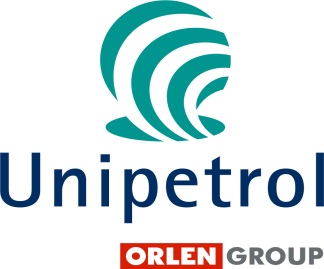 Číslo smlouvy zhotovitele:Číslo smlouvy objednatele:Obchodní firma:UNIPETROL RPA, s.r.o.zapsaná v obchodním rejstříku u Krajskéhosoudu v Ústí nad Labem oddíl C, vložka 24430Sídlo:Litvínov, Záluží 1, okres Most, PSČ 436 70IČ:27597075DIČ:CZ27597075DIČ (pro účely DPH):CZ699000139Zastoupení:Ing. Pavel Sláma, ředitel Jednotky EKOIng. Zdeněk Kubík, ředitel úseku Vodní hospodářstvíJednotky EKOna straně jedné aObchodní firma:Sídlo:IČ:DIČDIČ  (pro účely DPH):Bankovní spojení:Číslo účtu:Zastoupení:pokud zhotoviteli: pokud objednateli:UNIPETROL RPA, s.r.o. úsek Vodní hospodářství, DS 350Litvínov, Záluží 1PSČ: 436 70 k rukám: Ing. Barbory Lancingerové vedoucí sekce optimalizacea provozní podpory ÚVHJednotky EKOtel.: 476 162 548, 737 205 822e-mail:barbora.lancingerova@unipetrol.cz   UNIPETROL RPA, s.r.o.  úsek Vodní hospodářství, DS 350 Litvínov, Záluží 1 PSČ: 436 70 k rukám: Ing. Zdeňka Kubíka ředitele úseku Vodní hospodářstvíJednotky EKO tel.: 476 162 855, 736 505 196  e-mail: zdenek.kubik@unipetrol.czZa zhotovitele:Za objednatele:…………………………Ing. Pavel Slámaředitel Jednotky EKO………….……………………Ing. Zdeněk Kubíkředitel úseku Vodní hospodářstvíJednotky EKO………………….…………………………………….UkazatelJednotkaHodnotaOznačení měřiče:Výrobce:Typ:Čidlo:Měrná jednotka:Rozsah:Chyba měření:Cena za odběr a čištění POV………………………………………………………Kč/m3.